ĐẠI HỌC KINH TẾ THÀNH PHỐ HỒ CHÍ MINHĐƠN VỊ………………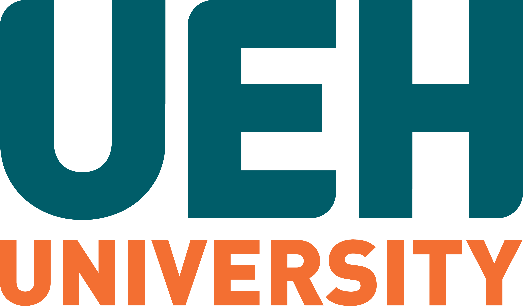 QUY TRÌNH……………………………..				Mã quy trình: <CHỮ VIẾT TẮT TÊN ĐƠN VỊ>.QT.<STT>Lần ban hành: Ngày hiệu lực:       /     /20…MỤC ĐÍCHPHẠM VI ÁP DỤNGCĂN CỨ PHÁP LÝNhững văn bản pháp lý của Nhà nước, Chính phủ, các Bộ ngành.Những văn bản của Đại học Kinh tế Thành phố HCM ban hành.GIẢI THÍCH TỪ NGỮ VÀ CÁC TỪ VIẾT TẮTNỘI DUNG Lưu đồDiễn giải các bước thực hiện quy trìnhTÀI LIỆU LƯU TRỮCÁC BIỂU MẪU ĐÍNH KÈMNỘI DUNG CẬP NHẬT, BỔ SUNGNgười soạn thảo<Họ và tên><Chữ ký>Ngày lậpNgười kiểm tra(Lãnh đạo đơn vị)<Họ và tên><Chức vụ><Chữ ký>Ngày kiểm traBan Giám hiệu phụ trách đơn vị<Họ và tên><Chức vụ><Chữ ký>Ngày kýHiệu trưởng
phê duyệt<Chữ ký>Ngày phê duyệtBƯỚCQUY TRÌNHTRÁCH NHIỆM THỰC HIỆNTÀI LIỆU
/BIỂU MẪU3…STTTÊN TÀI LIỆUĐƠN VỊ 
LƯUTHỜI GIAN LƯU123…STTMÃ HIỆU 
BIỂU MẪUTÊN BIỂU MẪU123…Ngày
hiệu lựcNội dung cũNội dung điều chỉnhNgười
soạn thảoNgười
kiểm traBan Giám hiệu phụ trách đơn vị